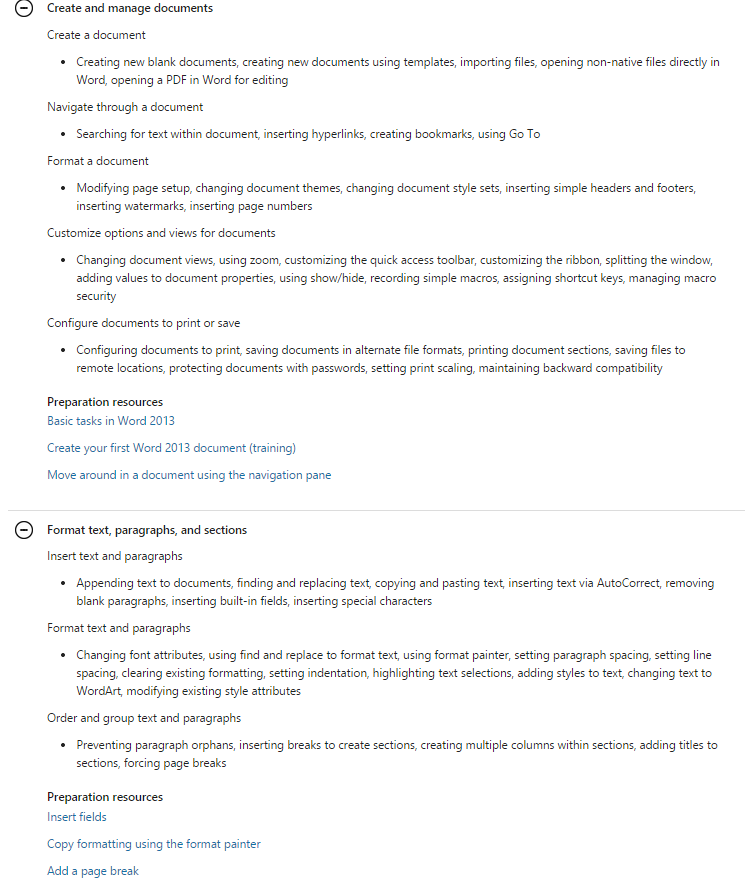 a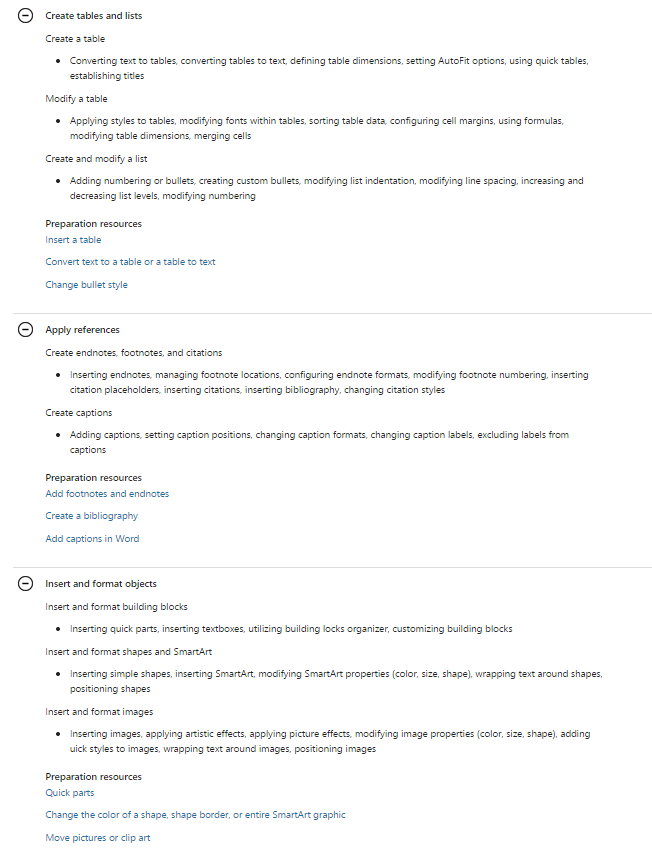 